Freedom of Information Act (FOIA) Request – 171030004You asked for the following information from the Ministry of Justice (MoJ):  Do I approach you for another FOI request (along same lines as the usual ones)? It's to get 2015 and 2016 data for this table attached which goes up to 2014Your request has been handled under the FOIA.I can confirm that the MoJ holds the information that you have requested, although we no longer publish this information in this format.  Some of the information is exempt from disclosure under section 21 of the FOIA, because it is reasonably accessible to you. Information concerning prosecutions, convictions and sentencing for drug offences in 2015 and 2016, by Home Office offence code can be accessed via the following link and selecting ‘Experimental statistics – proceedings and outcomes by Home Office offence code’:https://www.gov.uk/government/statistics/criminal-justice-system-statistics-quarterly-december-2016You can identify drug offences in this table using the Offence_group column.The attached annex provides the remainder of the information, which is the average custodial sentence length and the average fine for 2015 and 2016. The offence codes used here are the same as those in the Experimental Statistics table, which can be used to identify the appropriate description for each code. Please be aware that at this level of detail, average fines and custodial sentence lengths can be subject to large variations when based on a small number of cases.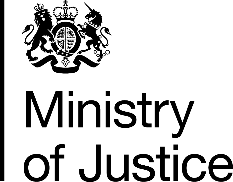 November 2017